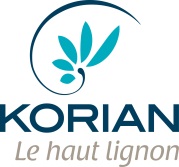 COUPON REPONSE DE PARTICIPATION :Etablissement / Association : ……………………………………………………………… Pourra être présent aux Journées Portes OuvertesMerci de préciser le nombre de participants : ……………………………………… Ne pourra pas être présent aux Journées Portes OuvertesNous souhaitons cependant recevoir la newsletter de la clinique    Merci de votre réponse de préférence avant le 05 juin 2015COUPON REPONSE DE PARTICIPATION :Etablissement / Association : ……………………………………………………………… Pourra être présent aux Journées Portes OuvertesMerci de préciser le nombre de participants : ……………………………………… Ne pourra pas être présent aux Journées Portes OuvertesNous souhaitons cependant recevoir la newsletter de la clinique    Merci de votre réponse de préférence avant le 05 juin 2015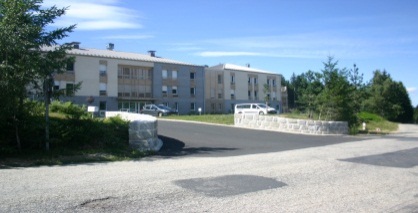 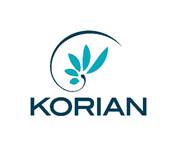 L’équipe de la Clinique du Chambon vous invite à sa première JOURNEE PORTES OUVERTESJeudi 18 Juin 2015 de 9H30 à 16H30Venez nous rencontrer à cette occasion et partager ensemble nos pratiques professionnellesClinique du Chambon – Chemin des airelles 43400 LE CHAMBON SUR LIGNON 04.71.59.78.78 - 04.71.59.78.00 -  fabien.dreyfuss@korian.frL’équipe de la Clinique du Chambon vous invite à sa première JOURNEE PORTES OUVERTESJeudi 18 Juin 2015 de 9H00 à 16H30Venez nous rencontrer à cette occasion et partager ensemble nos pratiques professionnellesClinique du Chambon – Chemin des airelles 43400 LE CHAMBON SUR LIGNON 04.71.59.78.78 - 04.71.59.78.00 -  fabien.dreyfuss@korian.frLa Clinique du Chambon devient KORIAN Le Haut Lignon. Installée depuis 4 ans dans son nouvel établissement, l’équipe vous invite à venir découvrir les pratiques et les nouveautés de ses services de médecine, Soins de Suite et de Réadaptation et Hôpital de Jour, telles que nous les menons au quotidien.Vous aurez ainsi tout le loisir sur cette journée de découvrir les spécificités de la clinique en participant aux différents ateliers que nous proposons, en compagnie des patients, et d‘échanger avec eux et avec les professionnels sur l’évolution des pratiques en addictologie.Nos partenaires seront également associés à cette journée pour venir faire connaitre leurs associations et participer ainsi à la promotion de la filière addictologique dans nos régions.Toute notre équipe sera à votre disposition pour vous accueillir à tout moment de la journée et vous faire visiter la clinique.La Clinique du Chambon devient KORIAN Le Haut Lignon. Installée depuis 4 ans dans son nouvel établissement, l’équipe vous invite à venir découvrir les pratiques de ses services de médecine, Soins de Suite et de Réadaptation et Hôpital de Jour telles que nous les menons au quotidien.Vous aurez ainsi tout le loisir sur cette journée de découvrir les spécificités de la clinique en participant aux différents ateliers que nous proposons, en compagnie des patients, et d‘échanger avec eux et avec les professionnels sur l’évolution des pratiques en addictologie.Nos partenaires seront également associés à cette journée pour venir faire connaitre leurs associations et participer ainsi à la promotion de la filière addictologique dans nos régions.Toute notre équipe sera à votre disposition pour vous accueillir à tout moment de la journée et vous faire visiter la clinique.PROGRAMME DE LA JOURNEEAccueil à partir de 9H00 autour d’un petit déjeuner10H – 12H30 : A la découverte des ateliersRemédiation cognitive – Histoires à penser – Expression musicale Activités physiques – Expression théâtrale  - Atelier Vie quotidienne12H30 – 13H30 : Buffet – repas avec Cocktail sans alcool préparé par l’HDJ13h45 – 15H00 : Représentation Théâtrale en plein air, par la troupe « Jeudis en scène » de l’Hôpital de Jour15H15 – 16H00 : Conférence « Etat des lieux de la prise en charge cognitive en SSR », Marie BARBIER - Laura MACEDO, neuropsychologues.16H15 – 16H45 : Petit pot de fin de journéePROGRAMME DE LA JOURNEEAccueil à partir de 9H00 autour d’un petit déjeuner10H – 12H30 : A la découverte des ateliersRemédiation cognitive – Histoires à penser – Expression musicale Activités physiques – Expression théâtrale  - Atelier Vie quotidienne12H30 – 13H30 : Buffet – repas avec Cocktail sans alcool préparé par l’HDJ13h45 – 15H00 : Représentation Théâtrale en plein air, par la troupe « Jeudis en scène » de l’Hôpital de Jour15H15 – 16H00 : Conférence « Etat des lieux de la prise en charge cognitive en SSR », Marie BARBIER - Laura MACEDO, neuropsychologues.16H15 – 16H45 : Petit pot de fin de journée